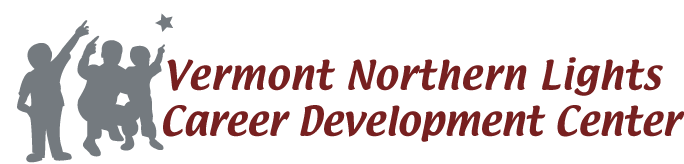 Legal and Financial Issues in Early Childhood and Afterschool Programs 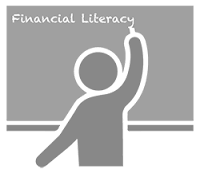 Financial SkillsCreate a real program budgetProject cash flow one year into the futureIdentify sources of alternative funding Learn much moreLegal Skills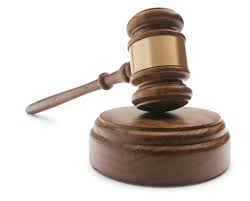 Develop practices making regulatory agency your allies Determine what liability issues are putting you at risk Identify laws, code and regulations that could shut you downLearn much moreThis course is a requirement of Step 2 of Vermont’s Early Childhood and Afterschool Program Director CredentialCredits: 3 credits through Union Institute and UniversityCost: $495 plus textLocation: Online through the Northern Lights e-School                                                              For Information Contact:Amelia Struthers, CoordinatorNorthern Lights Career Development Centeramelia.struthers@ccv.edu     (802) 885-8374